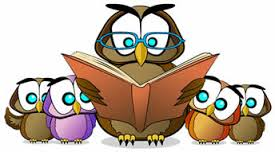 September 3th,2013Dear Parent or Guardian,First I would like to say how lucky I feel to have such a great group of grade four students this year! I am very excited to be teaching your child Language Arts, Social Studies and Physical Education. I am looking forward to meeting you at Parent-Student-Teacher Conferences on September 10th & 11th. This year I am encouraging families to make a routine of reading each night. I would like to see each student read for 15 -20 mins most nights of the week. It is so important for students to be reading regularly at home, as it increases their reading fluency, reading level and their knowledge about the world!  They can read to a family member or read on their own, and then record on the attached monthly calendar for each night of reading.  Each month our class will have a reading challenge where students can earn prizes and enter to win as Home Reader of the Month for our classroom. Please bring back your reading calendar at the end of the month. Looking forward to sharing our favorite books this year and growing as readers! 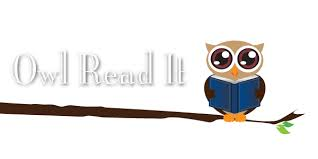 Sincerely,Mrs. Jolene Becker	